HOSPITAL INFORMATION PASSPORT.Adapted from the Red, Amber, Green Hospital Assessment: Gloucestershire Partnership NHS Trust (Elliot & Dean 2004)HELLOMY NAME IS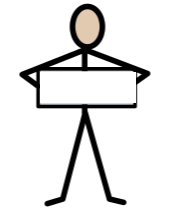 REDAMBERGREENThings you must know about meThings you shouldKnow about me.Things I would like to happen.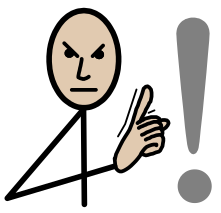 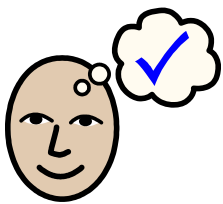 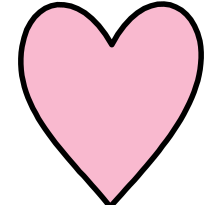 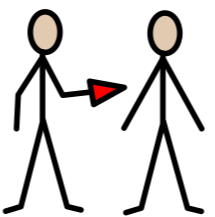 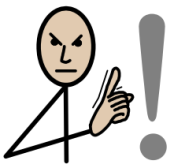 IMPORTANTThings you must know about meMy name is:Known as:Known as:Known as:GP name:Practice name:Practice name:Practice name:GP address:GP Telephone number:My NHS No :My NHS No :My NHS No :My date of birth:My address is:My telephone number is:Where I live (X)FamilyIndependentlyIndependentlySupported livingSupported livingSupported livingMy Religion is: Religious requirements:Religious requirements:Religious requirements:Religious requirements: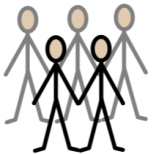 People in my lifeNext of kin:Relationship:Relationship:Tel:Main Carer:Relationship:Relationship:Tel:Case/Care Manager:Tel:Most important person to meMost important person to meMost important person to meProfessionals Involved:Professionals Involved:Professionals Involved:RelationshipRelationshipTelephone:Telephone: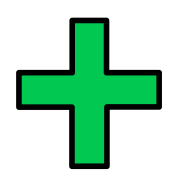 All about my health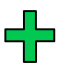 Current Medical Conditions: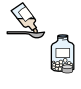 Current Medication: Please check these are up to date 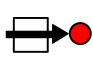 Brief Medical History: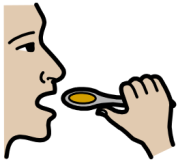 Eating and Drinking: 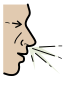 Allergies: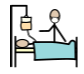 Medical interventions: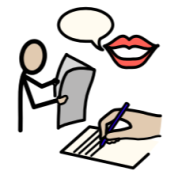 Communication: my understanding, how I express myself and how you can help me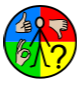 Behaviours which may challenge or cause risk: Please see additional documents:e.gEpilepsy, profile, Disdat, mealtime placematCompleted By:Relationship:Signature:Date: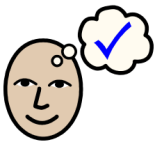 Things You Should Know About Me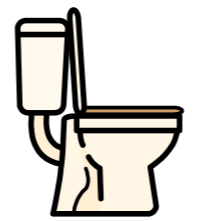 Going to the toilet 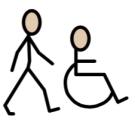 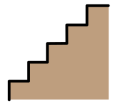 Getting around at home and outside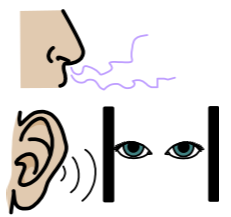 Sensory needs 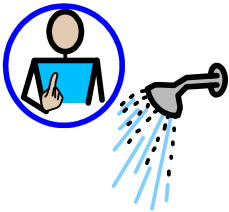 Personal careThings You Should Know About Me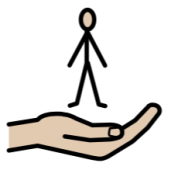 Level of support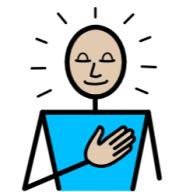 Things that keep me calm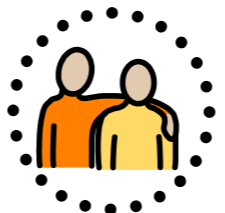 Keeping safe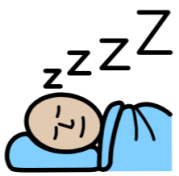 Sleeping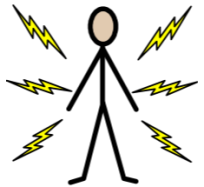 PainCompleted By:Relationship:Signature:Date: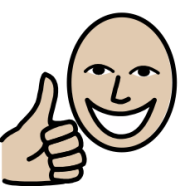 Things That Will Make My Stay More EnjoyableThings I Like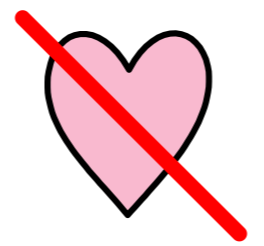 Things I Don’t Like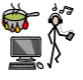 Things I like to doCompleted By:Relationship:Signature:Date: